附件5:上海证券交易所第127期主板董事会秘书任职资格培训客房预订表青岛汇泉王朝大饭店 地址：青岛市市南区南海路9号  电话：0532-82999973酒店联系人：顾经理  13969808765姓名手机号码入住时间2019年  月  日离店日期2019年  月  日预订间数（  ）间房型A；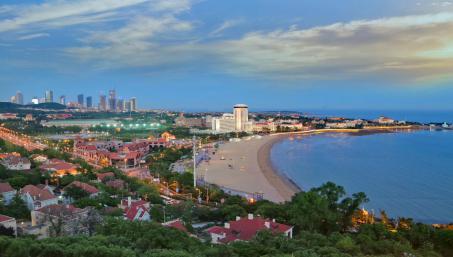 （  ）间房型B；（  ）间房型C；房型&价格A、行政海景房：550元/间/晚       大床   双床   B、南楼海景房：450元/间/晚       大床   双床  C、山景客房：400元/间/晚       大床   双床  备注:请将此表格全部填写完毕发送电子邮件至1978598178@qq.com,酒店将在72小时内电子邮件回复确认，如未收到电子邮件确认说明预订未成功。2、此房价同时适用于培训前后两天的用房。3、房间预订截止日期10月16日，将根据收到邮件先后顺序安排房间。客房取消条款： 所有已预订房间如需取消，须在10月18日前以邮件或电话形式通知酒店。入住当天房间最晚保留时间为下午18:00,18:00以后到店需要提前联系酒店顾经理做担保预订。房型&价格A、行政海景房：550元/间/晚       大床   双床   B、南楼海景房：450元/间/晚       大床   双床  C、山景客房：400元/间/晚       大床   双床  备注:请将此表格全部填写完毕发送电子邮件至1978598178@qq.com,酒店将在72小时内电子邮件回复确认，如未收到电子邮件确认说明预订未成功。2、此房价同时适用于培训前后两天的用房。3、房间预订截止日期10月16日，将根据收到邮件先后顺序安排房间。客房取消条款： 所有已预订房间如需取消，须在10月18日前以邮件或电话形式通知酒店。入住当天房间最晚保留时间为下午18:00,18:00以后到店需要提前联系酒店顾经理做担保预订。